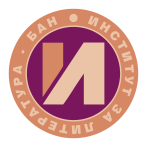 БЪЛГАРСКА АКАДЕМИЯ НА НАУКИТЕ ИНСТИТУТ ЗА ЛИТЕРАТУРАИНДИВИДУАЛЕН УЧЕБЕН ПЛАН ЗА РАБОТА НА ДОКТОРАНТАОБЩ РАБОТЕН ПЛАН на …………………………………….. с научен ръководител …………………………………….Тема на дисертационния труд: ……………………………………………………………………..Дата 									Докторант………………..									(……………………..)Научен ръководител…………….(……………………..)1.Име (собствено, бащино ифамилно)2.Дата на зачисляване3.Заповед (номер/дата)4.Докторска програма5.Област на висше образование2. Хуманитарни науки6.Професионално направление2.1. Филология7.Научна специалност8.Форма на обучение (редовна, задочна, на самостоятелнаподготовка)9.Срок (3 или 4 години – в зависимост от формата наобучение)10.Тема на дисертационния труд11.Научен ръководител12.СекцияІ. Образователна програма (задължителен минимум от 130 кредита)Срок за изпълнениеІ.1. Изпит по базов специализиран предмет (докторантски минимум по специалността) (40 кредита)I.2. Обучение и изпити по избираеми специализирани курсове за осъществяване на обща базова подготовка в съответното научно направление или в интердисциплинарно направление, свързано с темата на дисертацията (минимум 2 курса по 20 кредита, общо: 40 кредита)І.2.1. Специализиран докторантски изпит (20 кредита)І.2.2. Специализиран докторантски изпит (20 кредита)І.3. Курс и изпит по чуждоезиково обучение (25 кредита)І.4. Изпит по компютърни умения (25 кредита)I.5. Други изпити (по избор):II. Научна програмаСрок за изпълнениеІI. 1. Докладване пред научни форуми на научни резултати по темата на дисертацията (задължителен минимум от 40 кредита):ІІ.1.1. Доклад пред научен семинар на ПНЗ – 8 т.; ІІ.1.2. Доклад пред научен форум в страната – 24 т.; ІІ.1.3. Доклад пред научен форум в чужбина или пред международен научен форум у нас – 32 т.II.1.2. II.1.3. ІІ.2. Публикации на научни резултати по темата на дисертацията (Задължителен минимум от две публикации и 80 точки)ІІ.2.1. Публикация в българско научно списание или в тематичен сборник – 48 т.; ІІ.2.2. Публикация в чуждестранно научно списание, в чуждестранен тематичен сборник или в българско научно списание с международен статут – 60 т.; ІІ.2.3. Публикация на доклад в пълен текст в сборник с материали от български научен форум – 32 т.; ІІ.2.4. Публикация на доклад в пълен текст в сборник с материали от чуждестранен научен форум или в сборник с материали от международен научен форум у нас – 40 т.IV. Работа над дисертационния трудСрок за изпълнениеIV.1. Научноизследователска работаIV.2. Структуриране на дисертационния трудIV.3. Написване и редактиране на дисертационния трудV. Други академични дейности в периода на докторантурата